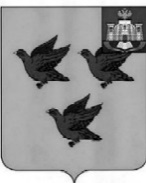 РОССИЙСКАЯ ФЕДЕРАЦИЯОРЛОВСКАЯ ОБЛАСТЬ АДМИНИСТРАЦИЯ ГОРОДА ЛИВНЫП О С Т А Н О В Л Е Н И Е17 октября 2016 г.				                                              № 144    	г. Ливны Об одобрении прогноза социально- экономического развития города Ливны Орловской области на 2017 год и плановый период 2018 и 2019 годов В соответствии с Бюджетным кодексом РФ, решением Ливенского городского Совета народных депутатов от 29 сентября 2013 года № 26/203-ГС «Об утверждении положения о бюджетном процессе в городе Ливны Орловской области», постановлением администрации города от 30 марта 2016 года № 32  «Об утверждении порядка разработки, корректировки, осуществления мониторинга и контроля реализации прогнозов социально-экономического развития города Ливны Орловской области» администрация города п о с т а н о в л я е т:1. Одобрить прилагаемый прогноз социально-экономического развития города Ливны Орловской области на 2017 год и плановый период 2018 и 2019 годов.2. Внести в установленном порядке в Ливенский городской Совет народных депутатов прогноз социально-экономического развития города на 2017 год и плановый период 2018 и 2019 годов одновременно с проектом бюджета на 2017 год.3. Контроль за исполнением постановления возложить на заместителя главы администрации города по экономике и финансам Л.И.Полунину.Глава города                                                                                           Н.В.Злобин